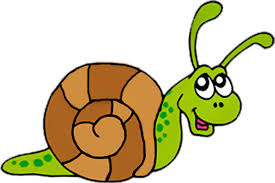 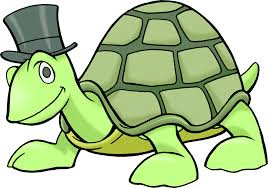 Likes to walkLikes to runLikes being quietLikes to hideLikes early mornings after rainLikes any time of day in the rainLikes to eat leavesLikes to eat flowersLikes to climbLikes to slideLikes to diveLikes to swimLikes to be creativeLikes painting swirlsLikes painting shapes and blobsLikes being friends